Analisi del software per:
Rammodernamento sito esterno del gioco wardrome.comCliente:Wardrome Free Browser GameConsulente:Ricardo PianaCiberneticagerber.it1.Funzionalità di pagamento rinnovata È previsto paypal.La nuova funzionalità di vendita della moneta di gioco (PREMIUM) utilizzerà le seguenti librerie richieste:paypal-rest-sdk expressmysqli18n-expressbootstrap
Requisiti funzionali:Il sistema di pagamento di Wardrome può essere utilizzato in due modalità:Il sistema chiama dall'interno la schermata di wardrome con una url apposita e il player si trova direttamente a scegliere quanto premium acquistare.Il player o chi lo desidera, sceglie la partita, il giocatore a cui assegnare del premium, quanto ne desidera e lo acquista.Le funzionalità necessarie sono quindi:controllare se in POST arrivano i parametri del giocatore (il sistema ha accesso al db del gioco quindi basterà l’id della partita e del giocatore)controllare la lingua selezionata o quella del browser (ci sarà un menu lingua in alto a destra nel template comune)mostrare attraverso template la pagina dei pagamenti con i vari step ed eventuale promozione (queste pagine dinamiche non andranno nel motore di ricerca)controllare in una tabella se è attiva una promozione e se sì applicarla eseguire il pagamento collegandosi a paypalregistrare l'ordine in apposita tabella mysql quando arriva la notifica di pagamento avvenuto con successo, aggiornare la tabellainviare un messaggio in gioco al player beneficiario assegnare il premium al player, compreso di eventuale promozioneinviare fattura al pagante
Requisiti complementariStilare le condizioni di vendita del premiumRealizzare il modello del documento della fatturaDefinire genere e tipo delle promozioniVerificare genere dell’account paypal, recuperare chiavi di accesso etc.Se si raccolgono dati sensibili, scriverlo nella sessione apposita della GDPRAccordarsi con i programmatori del gioco per il tipo di chiamata per il premium e per l’interfaccia verso il sistema dei messaggi.Grafico della funzionalità: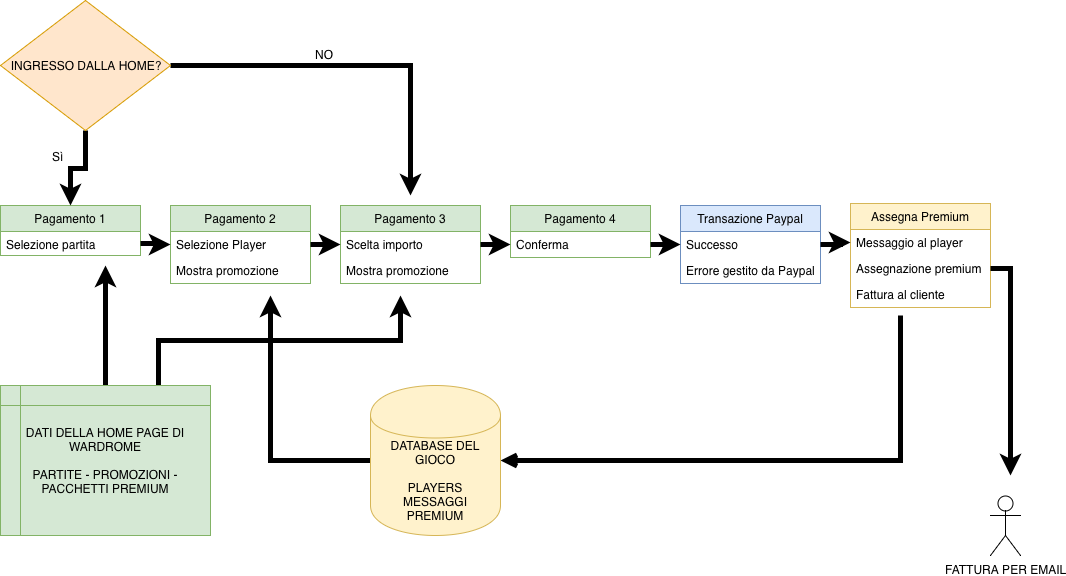 2.Gestione multilingua ridotta a Italiano e Inglese Il gioco originale comprendeva molte più lingue ma al momento credo sia attiva soltanto una piccola partita, in lingua italiana.expressmysqli18n-expressRequisiti funzionali:template multilinguagestione sessioni multilinguaidentificazione lingua del browsercambio lingua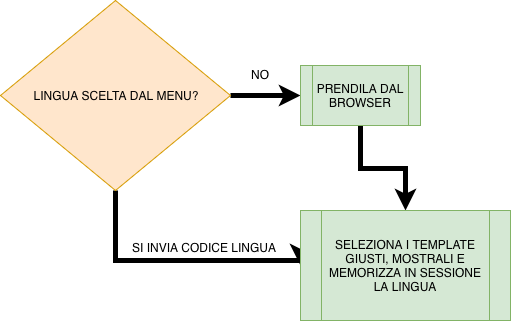 3.Pagina Home dinamica con editor delle news. L'attuale sistema è statico: direi che è il caso di uscire dalla preistoria e consentire ai gestori di pubblicare qualche novità in home del gioco.expressmysqli18n-expressbootstrap (serve un tema admin da selezionare)Requisiti funzionali:template multilinguastile e grafica di tutti i template sistema di gestione CMS delle news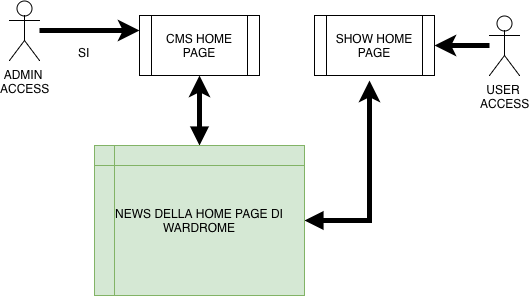 4.Pagine testuali principali: IL GIOCO | FAQ | GUIDA | SCREENSHOTS | ARTWORKS Queste saranno solo ricopiate e adattate al nuovo layout.expressmysqli18n-expressbootstrapRequisiti funzionali:template multilinguaRequisiti complementari:Queste pagine sono le principali in vista dei motori: occorrerà consulenza SEO.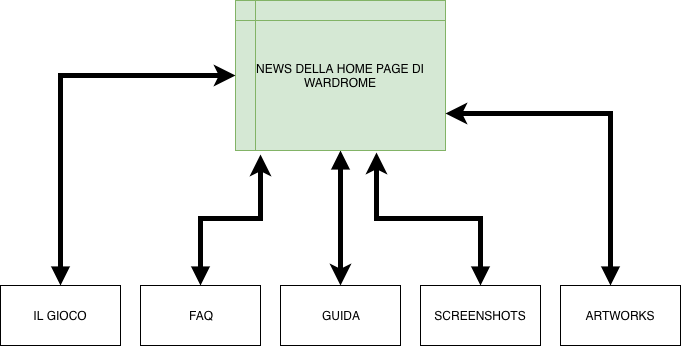 5.Pagine secondarie e link a siti esterni: Regolamento | Termini e condizioni | Partner |  Media  |  Contatti  |  Crediti  |  Blog Qui andranno rivisti alcuni testi: per il resto sarà un lavoro di copia & incolla.expressmysqli18n-expressbootstrapRequisiti funzionali:template multilinguaRequisiti complementari:Controllare la validità dei testi che riguardano le normative in vigore: il gioco è molto vecchio e le normative sono diventate vecchie con esso.
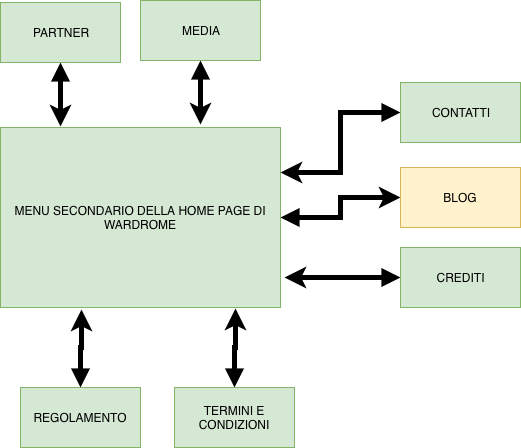 6.Roleblog pagina presentazione con ultimi post Una pagina con gli ultimi post di tutti i player di tutto il giocoexpressmysqli18n-expressbootstrapRequisiti funzionali:template multilinguaestrazione dei role-blog dagli archivi delle partitepaginazione per mostrare tutti i role-blog in ordine discendente per datalink agli altri punti della navigazione role-blogRequisiti complementari:interfacciarsi con i programmatori di wardrome per eventuali problemi con la gestione del diario interno del gioco
6.1 Roleblog indice dei giocatori e pagina con funzioni di ricerca Funzionalità varie per ricercare specifici testi o giocatoriexpressmysqli18n-expressbootstrapRequisiti funzionali:template multilinguaestrazione dei role-blog dagli archivi delle partitefunzione di ricerca testuale FULLTEXTlink agli altri punti della navigazione role-blog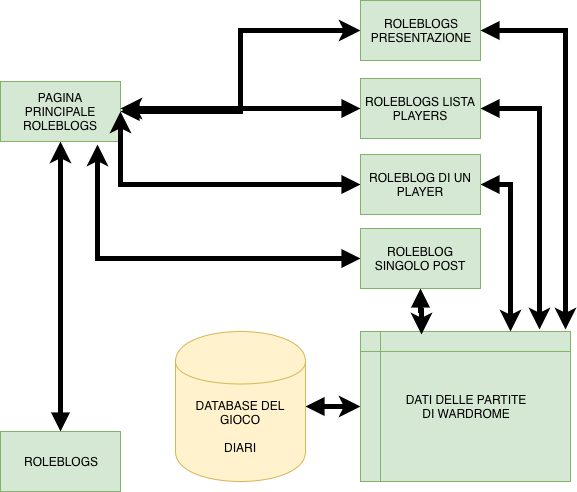 6.2 Roleblog del singolo giocatore con informazioni del player e lista dei suoi diari Un vero e proprio blog del comandante con informazioni sull'autore.expressmysqli18n-expressbootstrapRequisiti funzionali:template multilinguaestrazione dei role-blog dagli archivi delle partiteestrazione della biografia del playerpaginazione per mostrare tutti i role-blog del player in ordine discendente per datalink agli altri punti della navigazione role-blog6.2.1 Roleblog singolo post in dettaglio Un singolo post del diario del comandante: non era presente nella versione orginale che prevedeva solo un flusso di diari.expressmysqli18n-expressbootstrapRequisiti funzionali:template multilinguaestrazione dei role-blog dagli archivi delle partitevisualizzazione in singola pagina di un post del role-bloglink agli altri punti della navigazione role-blogAppendice A:Requisiti del sistema
Linux UBUNTUNGINGX come proxi e bilanciatoreNodeJSMariaDB dipendenze npm per paypaldipendenze npm per mysqlexpress middleware per il multilinguaBootstrap per il frontendAppendice B: Hardware & SoftwareL’hardware di questo progetto parte già stabilito in partenza e consiste nel server dedicato OVH che già ospita il software attuale: unico consiglio è quello di aggiornare il sistema operativo Ubuntu presente ad una versione più attuale.Il software minimo è un browser web Firefox, Chrome, Safari, Edge, Internet Explorer o similari.Il software consigliato è nella tabella sottostante:APPENDICE C: Grafico funzionale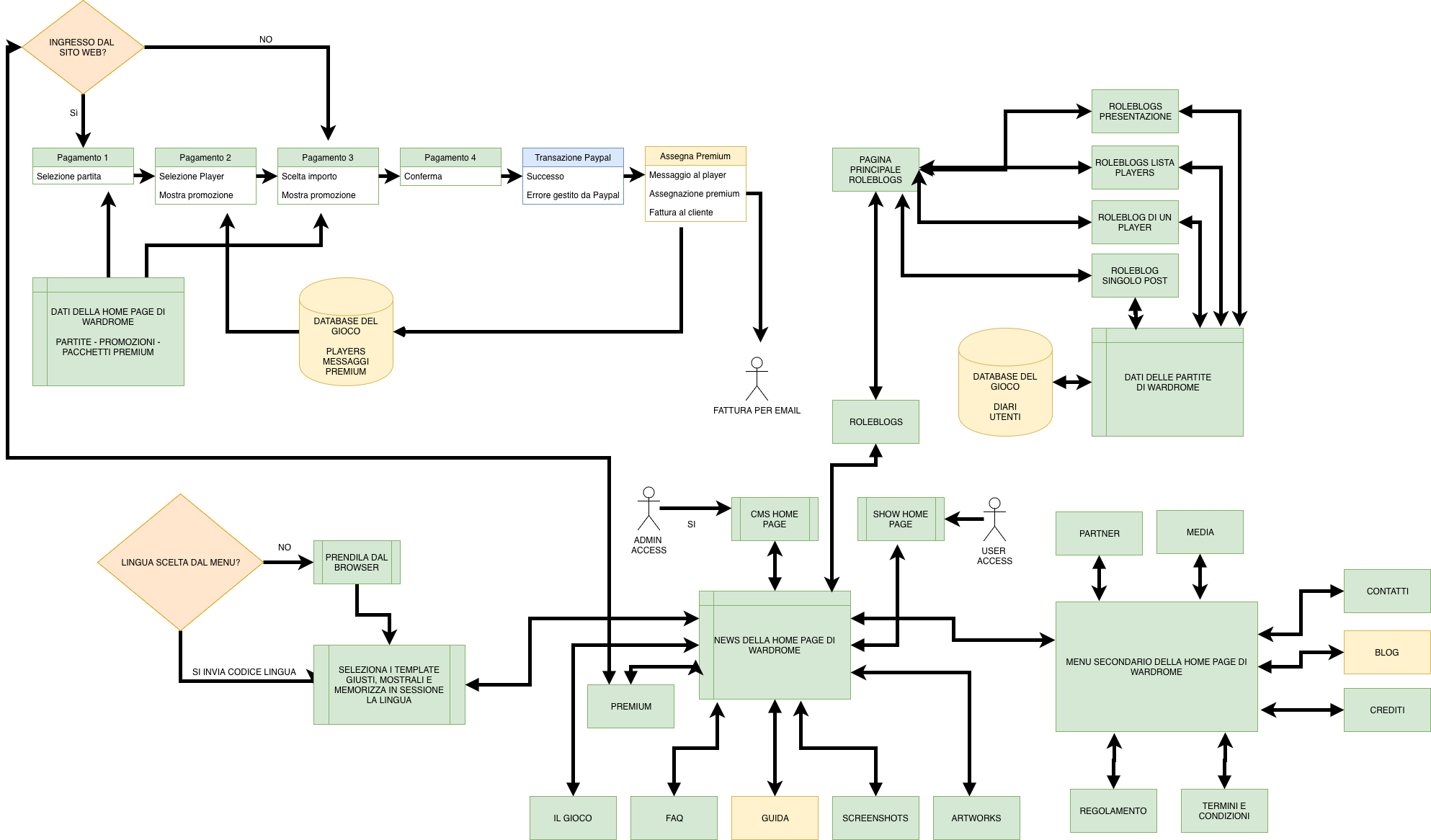 BrowserVersione minimaChrome 70Internet Explorer11Edge18Firefox63Safari12Opera56IOS Safari12Chrome for Android70